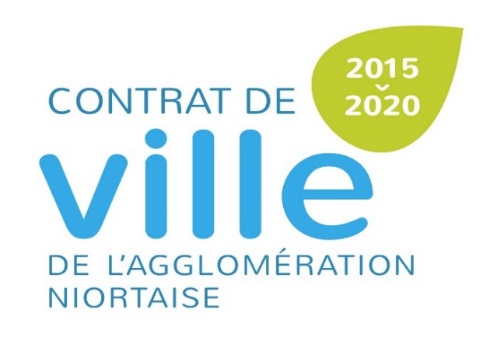 APPEL A PROJETS 2018 Les objectifs du Contrat de Ville, contractualisés en 2015, restent inchangés pour l’année 2018. A noter :Les conseils citoyens des quartiers prioritaires ont été associés pour la 1ère fois à l’appel à projets du contrat de ville. Ils ont pu émettre des préconisations sur chaque objectif au vu de leur expertise d’usage et de leur connaissance du territoire.La déléguée aux droits des femmes a également précisé certains objectifs permettant de prendre en compte l’égalité femmes-hommes.Les coordonnées des personnes ressources pouvant vous assister dans l’écriture de votre projet, sont indiquées en 2ème page du dossier de demande de subvention.PILIER COHESION SOCIALE  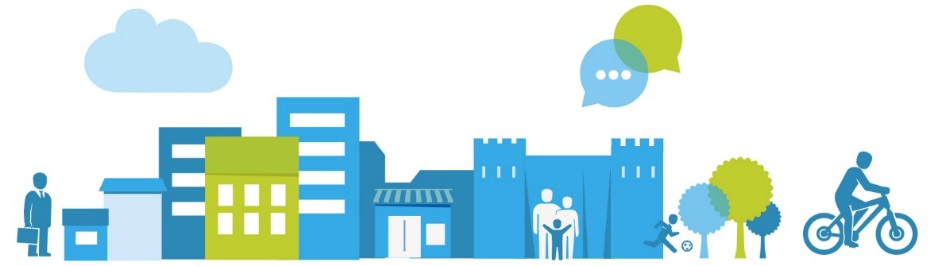 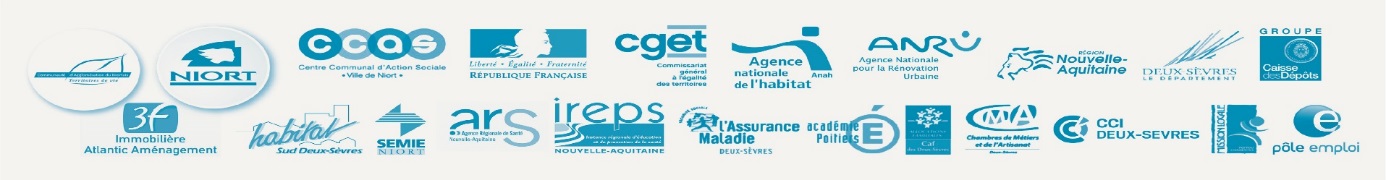 PILIER DEVELOPPEMENT ECONOMIQUE ET EMPLOI Objectifs opérationnelsPrise en compte de l’égalité Femme/HommePréconisations des Conseils citoyens- Clou Bouchet-Tour Chabot Gavacherie- Pontreau-Colline St André Développer la parentalité et la réussite éducative Développer la parentalité et la réussite éducative Développer la parentalité et la réussite éducativeSoutenir la parentalité en tenant compte des spécificités des famillesFaire émerger la coparentalité et le rôle du père dans l’éducationFavoriser le lien entre les équipes éducatives                et les parents.Faciliter les démarches administratives.                   Ex : présence d’interprète, aides pour remplir les documents distribués par l’école.Développer des outils pour les parents  ne sachant pas lire, ne sachant pas lire le français ou ne parlant pas Français (ex : codes couleurs – outils visuels).Faciliter le dialogue entre parents et  enseignants : ouvrir les écoles et le collège  en développant des lieux, temps de rencontres, temps évènementiels  parents/professionnels informels (dans et hors l’établissement).Maintenir  des activités culturelles qui permettent de faire rayonner les établissements pour des raisons positives et faire franchir la porte de l’école aux familles et aux proches.Redonner une place centrale aux parents dans la communauté éducativeFavoriser le lien entre les équipes éducatives                et les parents.Faciliter les démarches administratives.                   Ex : présence d’interprète, aides pour remplir les documents distribués par l’école.Développer des outils pour les parents  ne sachant pas lire, ne sachant pas lire le français ou ne parlant pas Français (ex : codes couleurs – outils visuels).Faciliter le dialogue entre parents et  enseignants : ouvrir les écoles et le collège  en développant des lieux, temps de rencontres, temps évènementiels  parents/professionnels informels (dans et hors l’établissement).Maintenir  des activités culturelles qui permettent de faire rayonner les établissements pour des raisons positives et faire franchir la porte de l’école aux familles et aux proches.Rendre les établissements scolaires plus attractifsFavoriser le lien entre les équipes éducatives                et les parents.Faciliter les démarches administratives.                   Ex : présence d’interprète, aides pour remplir les documents distribués par l’école.Développer des outils pour les parents  ne sachant pas lire, ne sachant pas lire le français ou ne parlant pas Français (ex : codes couleurs – outils visuels).Faciliter le dialogue entre parents et  enseignants : ouvrir les écoles et le collège  en développant des lieux, temps de rencontres, temps évènementiels  parents/professionnels informels (dans et hors l’établissement).Maintenir  des activités culturelles qui permettent de faire rayonner les établissements pour des raisons positives et faire franchir la porte de l’école aux familles et aux proches.Favoriser l’accès aux droits, à la prévention et à la santéFavoriser l’accès aux droits, à la prévention et à la santéFavoriser l’accès aux droits, à la prévention et à la santéRenforcer le bien-être et la santé des enfants vivant au sein des quartiers prioritairesProposer des actions de proximitéSensibiliser au petit déjeuner, à l’hygiène et aux rythmes de vie (trop d’enfants se couchent tard et arrivent sans petit déjeuner). Développer, en direction des enfants et en impliquant les parents, des actions qui favorisent l’équilibre alimentaire, les rythmes de vie et la santé buccodentaireFavoriser l’aide aux démarches administratives en ligne avec un accompagnement humain pour rendre les personnes autonomes.Renforcer l’information et l’accès effectif aux droits en santéPorter une attention particulière, par des actions de proximité et des horaires adaptés, à la santé des femmes (contraception, IVG, santé au travail…) Sensibiliser au petit déjeuner, à l’hygiène et aux rythmes de vie (trop d’enfants se couchent tard et arrivent sans petit déjeuner). Développer, en direction des enfants et en impliquant les parents, des actions qui favorisent l’équilibre alimentaire, les rythmes de vie et la santé buccodentaireFavoriser l’aide aux démarches administratives en ligne avec un accompagnement humain pour rendre les personnes autonomes.Renforcer l’accès à la prévention et aux soinsSensibiliser au petit déjeuner, à l’hygiène et aux rythmes de vie (trop d’enfants se couchent tard et arrivent sans petit déjeuner). Développer, en direction des enfants et en impliquant les parents, des actions qui favorisent l’équilibre alimentaire, les rythmes de vie et la santé buccodentaireFavoriser l’aide aux démarches administratives en ligne avec un accompagnement humain pour rendre les personnes autonomes.Favoriser l’accès aux droitsFavoriser l’accès aux droitsFavoriser l’accès aux droitsInformer sur les droitsFavoriser l’aide aux démarches administratives en ligne avec un accompagnement humain pour rendre les personnes autonomesObjectifs opérationnelsPrise en compte de l’égalité Femme/HommePréconisations des Conseils citoyens- Clou Bouchet-Tour Chabot Gavacherie- Pontreau-Colline St AndréRenforcer la cohésion sociale et développer les initiativesRenforcer la cohésion sociale et développer les initiativesRenforcer la cohésion sociale et développer les initiativesFavoriser l’accès au sport, à la culture et aux loisirsDévelopper des actions, des initiatives visant à aller « chercher » le public enfants/jeunes du quartier prioritaire.Mettre en place des temps de découverte,              pour des activités (sportives et culturelles), gratuits et sans engagement. Développer des échanges de services                   (garde d’enfants, atelier lecture pour les               adultes primo-arrivants et autres). Développer des actions permettant à                         des habitants de mettre en avant/de                         faire découvrir leurs cultures. Développer le lien social et intergénérationnel En transversal à cet objectif, développer une action accessible, fédératrice, visible (ex. flash mob), conviviale et intergénérationnelle.Accompagner l’émergence et le développement des projets des habitants Prévenir et agir contre la délinquancePrévenir et agir contre la délinquancePrévenir et agir contre la délinquanceFavoriser le civisme- Prévenir les comportements sexistes- Lutter contre les comportements intrafamiliauxDonner à voir  et rendre visible les actions positives impliquant des jeunes.                Transversal                Transversal                TransversalFavoriser la citoyennetéEn transversal, sur les actions développées dans le cadre de l’appel à projets, les porteurs sont invités à rappeler et mettre en œuvre les règles de civisme et de vie en société.Objectifs opérationnelsPrise en compte de l’égalité Femme/HommePréconisations des Conseils citoyens- Clou Bouchet-Tour Chabot Gavacherie- Pontreau-Colline St André Développer l’insertion professionnelle des demandeurs d’emploi en difficulté Développer l’insertion professionnelle des demandeurs d’emploi en difficulté Développer l’insertion professionnelle des demandeurs d’emploi en difficultéFavoriser la remobilisation des publics en difficulté d’insertion professionnelle, notamment des jeunesLien avec le référentiel PLIE commun à la CAN et au CD79Promouvoir la mixité des métiersAméliorer le niveau de qualification des habitants des quartiers prioritairesPromouvoir la mixité des métiersLever les freins à l’emploiLever les freins à l’emploiLever les freins à l’emploiFavoriser la mobilitéAgir pour la maîtrise de la langueFavoriser la connaissance des différents outils et espaces pour l’apprentissage de la langue et notamment à travers le relais des conseils citoyensPromouvoir l’attractivité et la vitalité économique Promouvoir l’attractivité et la vitalité économique Promouvoir l’attractivité et la vitalité économique Soutenir les initiatives locales Sensibiliser les habitants des quartiers à l’entreprise et stimuler leur motivationSusciter auprès des futures porteuses de projet, l’ambition de créer ou de reprendre une activitéPour les deux territoires :Accompagner, dans la durée (mois après mois sur 2 ou 3 ans), les porteurs de projets, y compris en cas de cessation d’activité